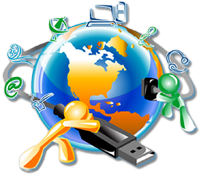 Городская августовская конференцияСекция учителей информатики«Использование  результатов оценочных процедур как инструмента  для повышения качества образования и совершенствования содержания основных образовательных программ. Обновление общего образования на основе разработанных концепций учебных предметов и предметных областей, детализация требований к результатам освоения общеобразовательных программ»г. Красноярск29 августа 2017г.Место проведения: МАОУ Гимназия № 14 (Медицинский переулок, 27)Время проведения: 29 августа 2017 года, с 9.30 по 13.00Участники: учителя информатики ОО г. Красноярска.Ответственный за работу секции: Копылова Т.В., руководитель ГМО учителей информатикиПрограмма работы секций Секция «Содержательный аспект преподавания информатики в условиях реализации государственных образовательных стандартов второго поколения» (из опыта работы)Руководитель секции: Копылова Татьяна Владимировна, руководитель ГМО учителей информатики, методист КИМЦКабинет № 15Секция «Современные информационные технологии как инструмент достижения образовательных результатов» (мастер-классы)Руководитель секции: Квашенко О.В., руководитель РМО учителей информатики Железнодорожного районаКабинет № 18Секция «Внеурочная деятельность как важное условие реализации государственных образовательных стандартов нового поколения» (из опыта работы)Руководитель секции: Бурцева Татьяна Анатольевна, руководитель РМО учителей Советского района, учитель  МАОУ СШ № 143Кабинет № 19времямероприятиеответственныйместо9.30-10.00Регистрация участниковКвашенко О.В., руководитель РМО учителей информатики Железнодорожного района фойе10.00-11.00Пленарное заседаниеКопылова Т.В., руководитель ГМО учителей информатикиактовый зал10.00-11.00Приветственное слово директора гимназии№ 14 Шуляк Натальи Валерьевны участникам конференцииКопылова Т.В., руководитель ГМО учителей информатикиактовый зал10.00-11.00«Итоги 2016-17 учебного года», доклад,  Копылова Т.В., руководитель ГМО учителей информатикиКопылова Т.В., руководитель ГМО учителей информатикиактовый зал10.00-11.00Награждение учителей по итогам 2016-17 учебного годаКопылова Т.В., руководитель ГМО учителей информатикиактовый зал10.00-11.00Установка на работу в группах по планированию деятельности РМО в 2017-18 учебном году и выбору единой методической темы.Копылова Т.В., руководитель ГМО учителей информатикиактовый зал11.00-11.30Работа в группахРуководители РМО11.00-11.30РМО Железнодорожного районаКвашенко О.В.каб. №  2 (информационно-ресурсный центр)11.00-11.30РМО Кировского районакаб. № 1(конференц-зал)11.00-11.30РМО Ленинского районакаб. № 311.00-11.30РМО Октябрьского районакаб. № 1511.00-11.30РМО Свердловского районаМедведева Е.В.каб. № 1811.00-11.30РМО Советского районаБурцева Т.А.каб. № 1911.00-11.30РМО Центрального районакаб. № 19а11.30-12.00Представление результатов работы в группахКопылова Т.В., руководитель ГМО учителей информатикиактовый зал12.00-13.00Работа секцийРуководители секцийпо кабинетам 12.00-13.00Презентация « IT школы  Samsung».Шуляк Н.В., директор МАОУ Гимназия №14, преподаватели « IT школы  Samsung».каб. № 1512.00-13.00Экскурсия по гимназии № 14   «Современная образовательная инфраструктура как условие эффективной реализации ФГОС нового поколения»Шуляк Н.В., директор МАОУ Гимназия №14сбор в фойе, 1 этажвремятемадокладчик12.00-12.15«Практика применения интерактивных методов в образовательном процессе школы (игровые и не игровые формы)»Новикова Александра Николаевна, учитель информатики, МАОУ Лицей № 712.15-12.30«Методика создания урока в дистанционной форме»Цыро Юлия Николаевна, учитель информатики, МБОУ СШ № 1212.30-12.45«Интеграция математики в информатику»Расулова Анна Владимировна, учитель информатики, МБОУ СШ №15012.45-13.00«Приемы активизации мыслительной деятельности на уроках информатики в рамках ФГОС»Пажильцева Ольга Петровна, Садовникова Светлана Александровна, учителя информатики, МАОУ Гимназия № 2времятемамастер12.00-12.15«Сервисы Google в образовании, как средство организации коллективной работы старшеклассников»Лашина Инга Леонидовна, учитель информатики, МБОУ Лицей № 312.15-12.30«Интерактивное оборудование: система интерактивного тестирования и ее использование в образовательном процессе»Крикунова Светлана Викторовна, учитель информатики, МБОУ СШ № 9412.30-12.45«Использование ресурсов сети Интернет для разработки дидактических заданий по информатике»Коптырева Наталья Витальевна, учитель информатики, МБОУ Лицей № 312.45-13.00«Создание интерактивных заданий с помощью интернет-ресурсаLearningApps.org»Волкова Марианна Юрьевна, учитель информатики, МБОУ СШ № 19времятемадокладчик12.00-12.15«Интеллектуальные образовательные квесты в интенсивной школе как способ формирования УУД»Власенко Татьяна Равильевна, учитель математики и информатики, МАОУ Гимназия № 6; Крепышева Анна Петровна, учитель информатики,  МАОУЛицей № 1112.15-12.30«Использование технологии интерактивных презентаций во внеурочной деятельности в рамках ФГОС»Высоцкая Ольга Викторовна, Копосова Елена Владимировна, учителя информатики, МАОУ «Общеобразовательный лицей № 6 «Перспектива»12.30-12.45«Внеурочная деятельность через дистанционные мастер-классы»Бурцева Татьяна Анатольевна, руководитель РМО учителей Советского района, учитель информатики, МАОУ СШ № 14312.45-13.00«Квест "Поиск информации"»Федосенко Анастасия Валерьевна, учитель информатики, МБОУ СШ №134